КОРРУПЦИЯ  это:злоупотребление служебным положением, дача взятки, получение взятки,злоупотребление полномочиями,коммерческий подкуп,иное незаконное использование физическим лицом своего должностного положения вопреки законным интересам общества и государства в целях получения выгоды в виде:-  денег, -  ценностей, -  иного имущества или услуг имущественного характера,- иных имущественных прав для себя или для третьих лиц-  незаконное предоставление такой выгоды указанному лицу другими физическими лицами;    совершение  указанных деяний от имени или в интересах юридического лица.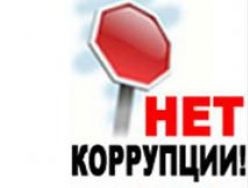 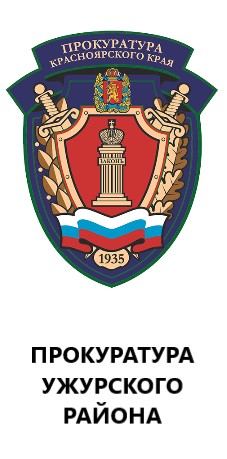 ст. 291 УК РФ -Дача взятки должностному лицу, лично или через посредника- в значительном размере (превышает 25 тыс. руб.)- за совершение заведомо незаконных действий (бездействие)- группой лиц по предварительному сговору или организованной группой;- в крупном размере (превышает 150 тыс. руб.),- в особо крупном размере (превышает 1 млн. руб.)влечет уголовное наказание:- штраф-исправительные работы-принудительные работы -лишение свободы до 15 летПОЛУЧЕНИЕ ВЗЯТКИ  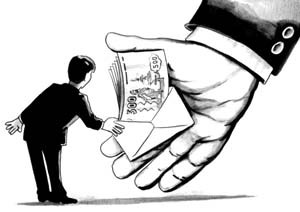                   ДАЧА ВЗЯТКИст. 290 УК РФ -Получение должностным лицом,   лично или через посредника взятки в виде:- денег,- ценных бумаг,- иного имущества - незаконных оказания ему услуг имущественного характера,- предоставления иных имущественных прав,за совершение действий  в пользу взяткодателя, а так же за общее покровительство или попустительство по службевлечет уголовное наказание:- штраф-исправительные работы-принудительные работы -лишение свободы до 15 лет